YOUSSEF 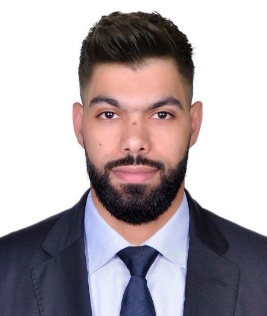 Email: youssef-397082@gulfjobseeker.com Career ObjectiveTo work towards the successful execution of the organization’s objectives by utilizing my capabilities in the most effective and efficient manner and hence enhance my career. Qualifications SummeryAble to handle job with responsibility.Hard worker, willingness and ability to learn.Greeting guests with smile and good communication.Ability to work with team and face people from different nationality.Quickly absorb and retain new information and procedures.Good Communication Skills.Good knowledge of computer.Ability to keep track of many details and tasks simultaneously.Ensure that the standards required by Law and by Management are maintained at all times.  Professional ExperienceSales associate – From 2018 to present .  Abu Dhabi – UAE Typical responsibilities of the job include:Managing the sales process for new prospects, from initial contact through to closure.Dealing with customer enquiries face to face, over the phone and via email & WhatsApp.Contacting prospective customers and discussing their requirements.Working closely with the marketing team to produce any sales collateral required for the target.  Identifying what customers want.Planning and organizing the day to ensure all opportunities are maximizedDeveloping a full understanding of the business market-place.CateringSupervisorfrom 2014 to 2017 _   NATIONAL ABUDHABI HOTELS COMPASS LCC - Abu Dhabi – UAE, DEPARTMENT FOOD AND BOUVRAGE. Typical responsibilities of the job include:I am responsible to provide professional and customer focused service. Ensuring their stay will become a memorable experience. Ensuring that guests are provided with an excellent welcoming service as well as making sure the guests will have a smooth check-in and check out.Having sales attitude and doing room up selling’s. Solving guest problems efficiently.SalesAssociatefrom  2012 to 2014.UNILEVER COMPANY CASABLANCA – MAR, LocationTypical responsibilities of the job include:Constantly building product knowledge and delivering this knowledge in engaging ways.Setting up attractive product displays and promotional booths.Delivering presentations and demonstrations to customers and other stakeholders.Engaging in meaningful interactions and building good relationships with customers.Sales Promotor _ MARJAN SUPER MARKET DEPARTMENT FASHION SECTION MEN 2010 UP TO 2012 ( PART TIMES). Typical responsibilities of the job include:Ensure the floors are clean and professionally arranged.  Helping customers to choose the right product.  Working to achieve distinguished sales.  Education Diploma from 2006 up to 2020.        Diploma    - BACCALAUREATE SIENCE HUMANITIES .                                  - S1/S2 UNIVERSITY MED BN ABDLAH  .                                 - CERTIFICATION INFORMATICS.                                 _  HACCAP CERTIFICATION. __________________________________________________________________________TRAININGSSafety & Fire                                    (Abu Dhabi National  Hotels) How to get guest satisfaction.     (Abu Dhabi national Hotels) How to handle guest requests.    (Abu Dhabi National Hotels)Personale Information  
Marital Status		:             SingleNationality		:              MoroccoLanguages		:              Fluent in Arabic, English, French, Hobby		               :              Musician, Cooking, Soccer, Swimming, Traveling, Singing.MOROCCO driver's license holder